Diese Leute sind nicht sehr glücklich mit ihrer aktuellen Situation. Stell dir vor, was sie in Zukunft machen werden. Sei originell. Schreib Sätze in der Zukunft.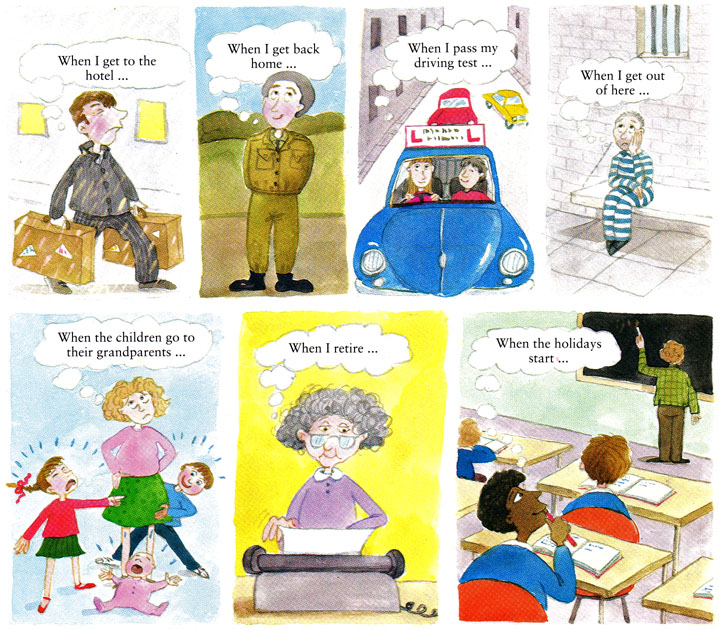 1._________________________________________________________________________________________________________________________________________________________2._________________________________________________________________________________________________________________________________________________________3._________________________________________________________________________________________________________________________________________________________4._________________________________________________________________________________________________________________________________________________________5._________________________________________________________________________________________________________________________________________________________6._________________________________________________________________________________________________________________________________________________________7. __________________________________________________________________________________________________________________________________________________________